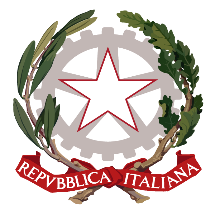 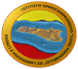 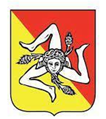 Ministero dell’Istruzione E del MeritoISTITUTO OMNICOMPRENSIVO “L. PIRANDELLO”SCUOLA INFANZIA, PRIMARIA E SECONDARIA DI 1° E 2°GRADOVIA ENNA n° 7 – 92031 LAMPEDUSA E LINOSA (AG)Tel. 0922/970439 - C.F. 80006700845- C.M. AGIC81000E - C.U. UFJ8SVagic81000e@istruzione.it - agic81000e@pec.istruzione.itSito web www.scuoledilampedusa.edu.it                                                                                                                                         A tutto il personaleISTITUTO OMNICOMPRENSIVO “L. PIRANDELLO”                    Oggetto: Prevenzione del rischio biologicoCome noto la normativa di igiene e sicurezza sul lavoro obbliga il Datore di lavoro, in 
presenza di pericoli che possono comportare dei rischi per la salute e la sicurezza dei 
lavoratori, ad eliminare il rischio alla fonte o quantomeno a limitare il numero degli 
esposti o il periodo di esposizione.  Le possibili situazioni di rischio sono riconducibili a:  
 Materiale documentale, arredi, tendaggi, polvere, impianti di climatizzazione 
 Contatto con bambini non autosufficienti ( feci, fluidi biologici)  
 Impianti di aerazione e idrici in cattivo stato di manutenzione  
 Arredi e tendaggi  
 Polvere 
 con possibili effetti sulla salute come: 
 Disturbi alle vie respiratorie, allergie, dermatiti, infezioni, Infezioni batteriche 
(scarlattina, otiti, faringiti), pediculosi 
 infezioni virali (varicella, morbillo, rosolia, parotite, influenza, mononucleosi, 
raffreddore)   Non essendo possibile eliminare il rischio alla fonte, visto che la possibilità di essere esposti 
al rischio biologico è insita nell’attività lavorativa d’aiuto, è necessario mettere in atto 
misure di prevenzione di ordine comportamentale. 
 
 Effettuare frequenti ricambi d’aria negli ambienti di lavoro 
• Porre attenzione alla pulizia degli ambienti e riduzione della polvere  
 Curare l’igiene  delle  mani,  soprattutto  quando  si  è  stati  a  contatto  con  fluidi 
corporei dei bambini 
 Utilizzo di guanti monouso e di mascherina antischizzi nelle operazioni di primo 
soccorso  
 Periodiche  ispezioni  delle  possibili  infestazioni  ectoparassitarie  degli  alunni 
(pediculosi)  
 Profilassi vaccinale (se disponibile)  
 Dirigenti e preposti sono responsabili, unitamente ai  lavoratori  interessati, della corretta 
applicazione della presente disposIl Dirigente scolastico reggente Claudio Argento *Firma autografa sostituita da indicazione a mezzo stampa ai sensi dell’art.3, comma 2, del D. L.vo n. 39/93